～大阪はびきの医療センターで手術予定の患者さま対象～　　　　入院までに他院で新しく内服薬が始まった場合や､サプリメントを服用し始めた場合には、確認が必要となります入院前服用薬確認シート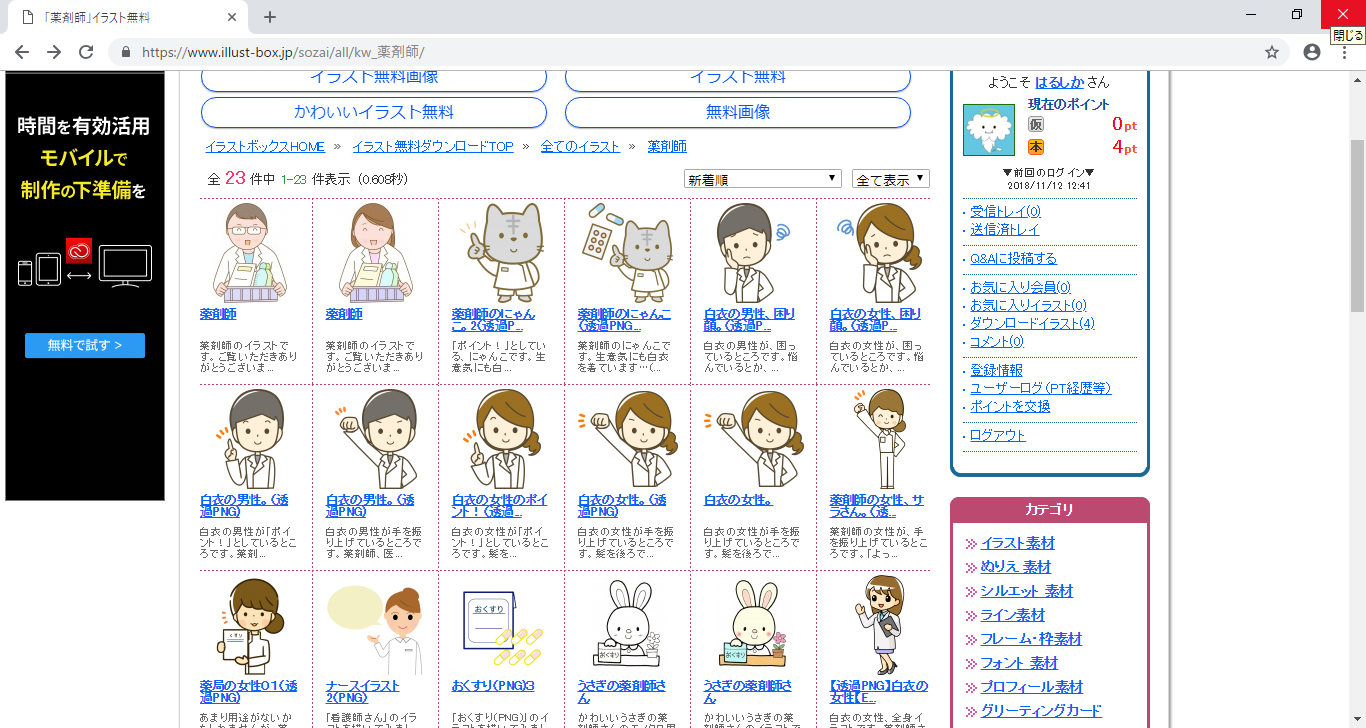 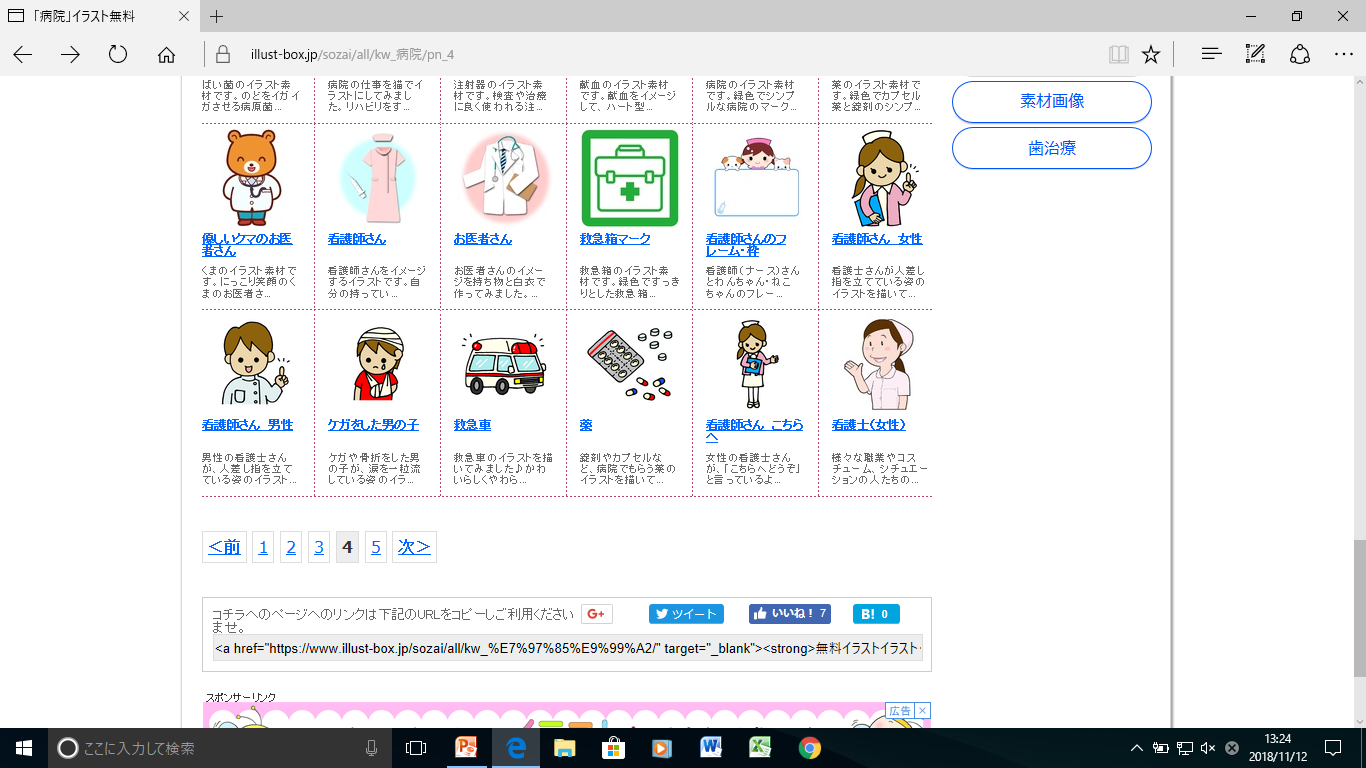 大阪はびきの医療センターID:　　　　　　　　　氏名：　　　　　　　　　　　　かかりつけ薬局 記入欄○薬の管理状況（入院前）：□ご本人　　□ご家族　　□一包化　　□施設職員　□その他○服用薬：□あり　　□なし○術前休薬が必要な対象薬剤抗血小板薬・抗凝固薬：□あり（薬品名：　　　　　　　　　　）　　　　□なし　　　低用量経口避妊薬(OC)・低用量ｴｽﾄﾛｹﾞﾝ･ﾌﾟﾛｹﾞｽﾁﾝ配合薬(LEP)：□あり 　 □なしその他女性ホルモン剤：□あり（薬品名：　　　　　　　　　　）　　　　□なしﾋﾞｸﾞｱﾅｲﾄﾞ系糖尿病薬：□あり（薬品名：　　　　　　　　　　　）　 　　□なし○サプリメント（EPA-DHA）の服用：□あり　　□なし　★休薬の必要な薬剤を服用されていた場合は、大阪はびきの医療センター薬局まで　（TEL：072-957-2121）至急ご連絡ください。記入後、この用紙は「はびきの医療センター薬局」へFAXしてください。【受付日】　　　　【薬局名称】　　　　　　　　　　　　【薬剤師氏名】　　　　　　　　　　【連 絡 先】